Rédacteur : GEFFROY  RudyBilan GENERAL : Un seul joueur jouait sur 2 tableaux (mixte), tous les autres ne jouant qu’en simple. Des performances « branchées sur le courant alternatif » qui peuvent s’expliquer par une fatigue chez la plupart des joueurs. Des matchs intéressants pour les 2 nouveaux dans le collectif. 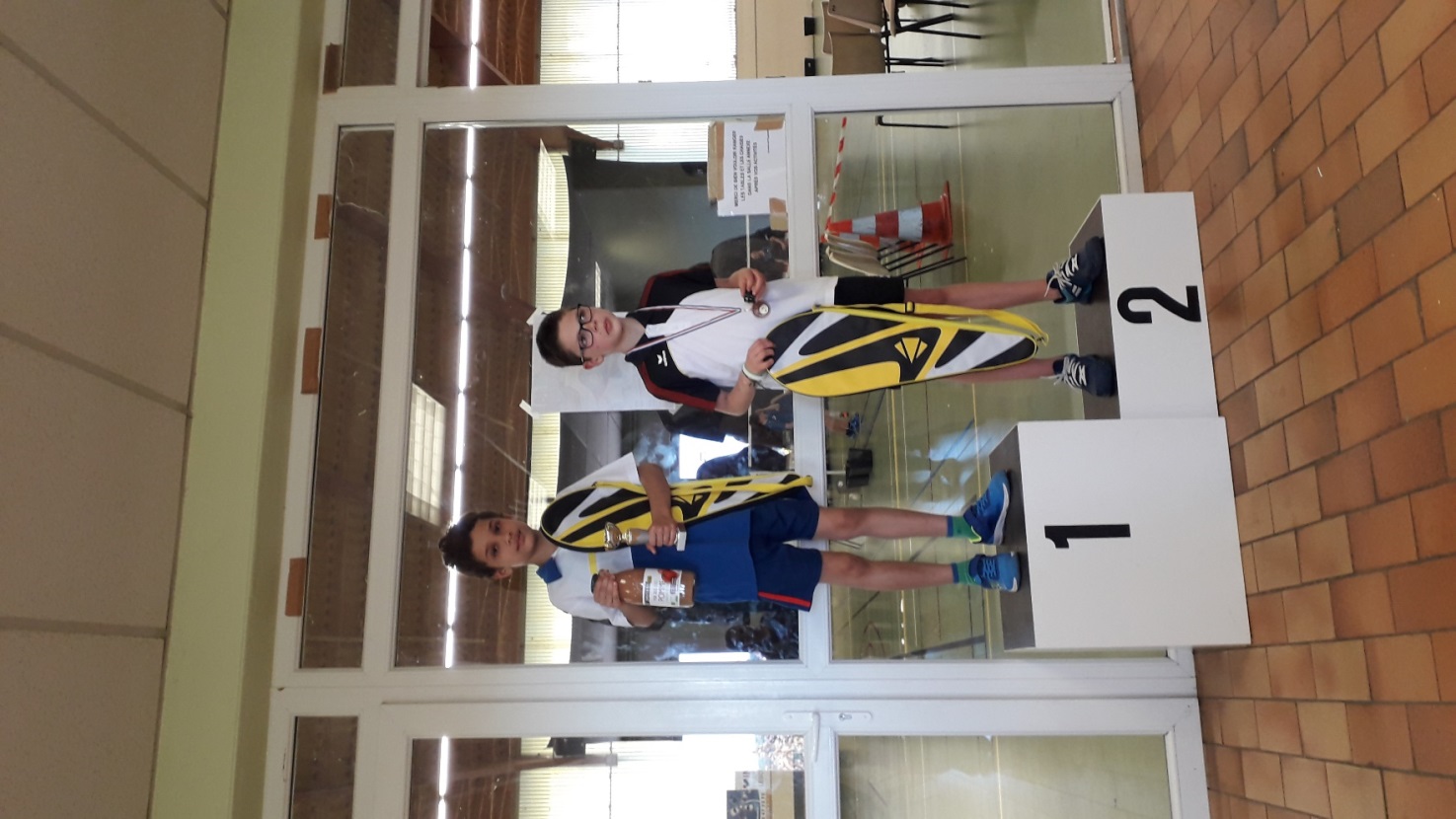 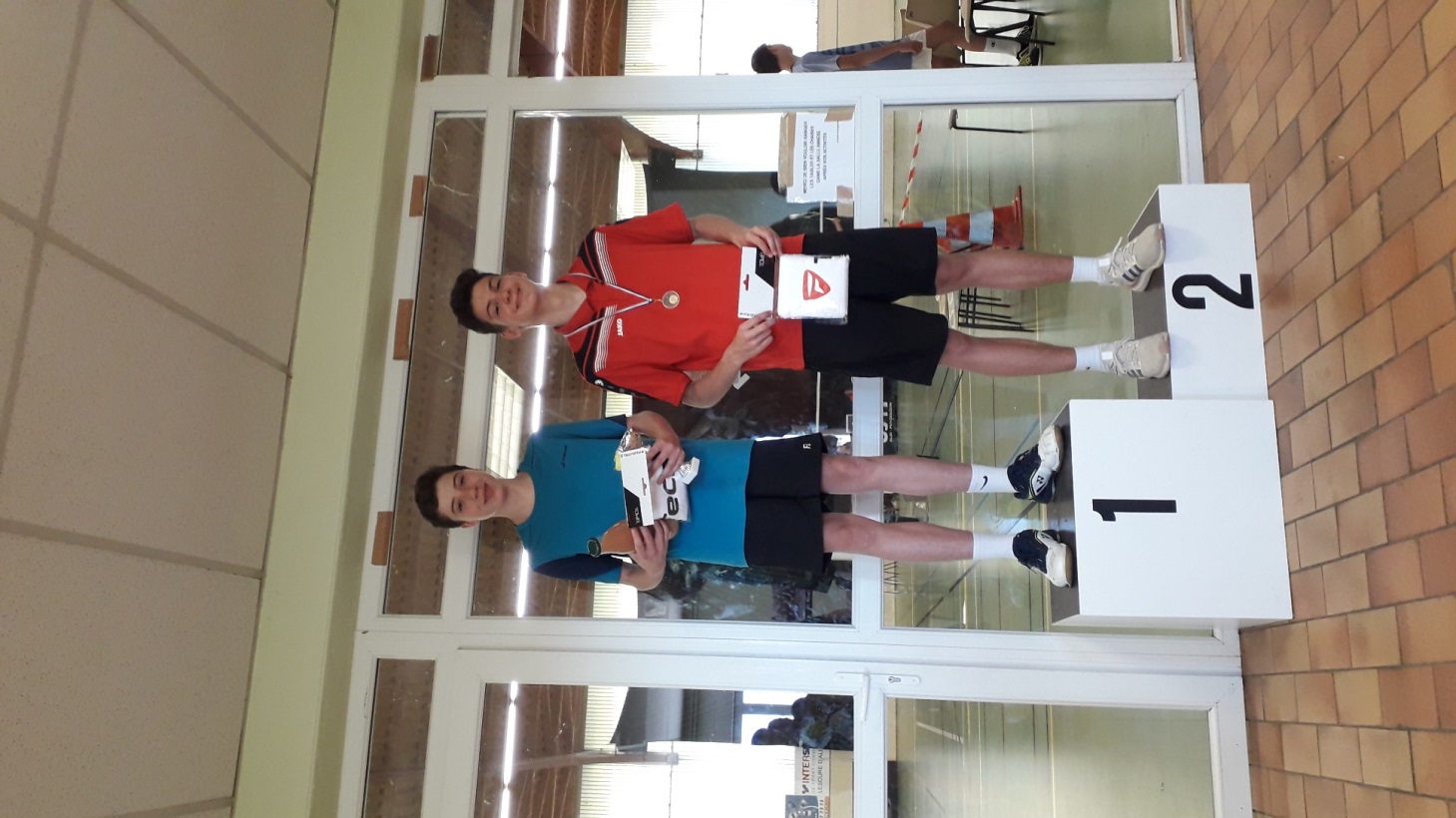 Bilan INDIVIDUEL des joueurs :JOUEURS                                                                                                                   Liem Guyot ; Aurélien et Mathéo Bigerel ; Milo Borrely ; Raphaël Arfire ; Evan Long ; Axel Arnaud ; Sacha Tissier ; Aubin TuaillonJOUEURS                                                                                                                   Liem Guyot ; Aurélien et Mathéo Bigerel ; Milo Borrely ; Raphaël Arfire ; Evan Long ; Axel Arnaud ; Sacha Tissier ; Aubin TuaillonCATEGORIESPou - Benjamins – Minimes - CadetsCATEGORIESPou - Benjamins – Minimes - CadetsCATEGORIESPou - Benjamins – Minimes - CadetsCATEGORIESPou - Benjamins – Minimes - CadetsCLUB d’appartenance MBC – ABIL – BCM -CLUB d’appartenance MBC – ABIL – BCM -CLUB d’appartenance MBC – ABIL – BCM -CLUB d’appartenance MBC – ABIL – BCM -Excusés : Excusés : Excusés : Excusés : Excusés : Excusés : Excusés : Excusés : Excusés : Excusés : CadresGEFFROY RudyGEFFROY RudyGEFFROY RudyGEFFROY RudyAccompagnateursAccompagnateursFamille Long ; Bigerel : Arfire ;Tissier ; Shutenko Famille Long ; Bigerel : Arfire ;Tissier ; Shutenko Famille Long ; Bigerel : Arfire ;Tissier ; Shutenko CadresMAGNIER LaurianeMAGNIER LaurianeMAGNIER LaurianeMAGNIER LaurianeAccompagnateursAccompagnateursFamille Long ; Bigerel : Arfire ;Tissier ; Shutenko Famille Long ; Bigerel : Arfire ;Tissier ; Shutenko Famille Long ; Bigerel : Arfire ;Tissier ; Shutenko CadresAccompagnateursAccompagnateursFamille Long ; Bigerel : Arfire ;Tissier ; Shutenko Famille Long ; Bigerel : Arfire ;Tissier ; Shutenko Famille Long ; Bigerel : Arfire ;Tissier ; Shutenko Cadre référentGEFFROY RudyGEFFROY RudyGEFFROY RudyGEFFROY RudyEntraineurs Présents en formation continueEntraineurs Présents en formation continueEntraineurs Présents en formation continueObservationsDe bon résultats pour une compétition de fin de saison, et une première pour 2 nouveaux joueurs. Victoire de Raphaël Arfire en poussin pour sa première en TRJ, et victoire d’Axel en série 3. Finaliste pour Mathéo en série 1. Demi-finale pour Aubin et Aurélien.De bon résultats pour une compétition de fin de saison, et une première pour 2 nouveaux joueurs. Victoire de Raphaël Arfire en poussin pour sa première en TRJ, et victoire d’Axel en série 3. Finaliste pour Mathéo en série 1. Demi-finale pour Aubin et Aurélien.De bon résultats pour une compétition de fin de saison, et une première pour 2 nouveaux joueurs. Victoire de Raphaël Arfire en poussin pour sa première en TRJ, et victoire d’Axel en série 3. Finaliste pour Mathéo en série 1. Demi-finale pour Aubin et Aurélien.De bon résultats pour une compétition de fin de saison, et une première pour 2 nouveaux joueurs. Victoire de Raphaël Arfire en poussin pour sa première en TRJ, et victoire d’Axel en série 3. Finaliste pour Mathéo en série 1. Demi-finale pour Aubin et Aurélien.De bon résultats pour une compétition de fin de saison, et une première pour 2 nouveaux joueurs. Victoire de Raphaël Arfire en poussin pour sa première en TRJ, et victoire d’Axel en série 3. Finaliste pour Mathéo en série 1. Demi-finale pour Aubin et Aurélien.De bon résultats pour une compétition de fin de saison, et une première pour 2 nouveaux joueurs. Victoire de Raphaël Arfire en poussin pour sa première en TRJ, et victoire d’Axel en série 3. Finaliste pour Mathéo en série 1. Demi-finale pour Aubin et Aurélien.De bon résultats pour une compétition de fin de saison, et une première pour 2 nouveaux joueurs. Victoire de Raphaël Arfire en poussin pour sa première en TRJ, et victoire d’Axel en série 3. Finaliste pour Mathéo en série 1. Demi-finale pour Aubin et Aurélien.De bon résultats pour une compétition de fin de saison, et une première pour 2 nouveaux joueurs. Victoire de Raphaël Arfire en poussin pour sa première en TRJ, et victoire d’Axel en série 3. Finaliste pour Mathéo en série 1. Demi-finale pour Aubin et Aurélien.De bon résultats pour une compétition de fin de saison, et une première pour 2 nouveaux joueurs. Victoire de Raphaël Arfire en poussin pour sa première en TRJ, et victoire d’Axel en série 3. Finaliste pour Mathéo en série 1. Demi-finale pour Aubin et Aurélien.Problèmes rencontrésBlessure d’Evan Long, et Liem Guyot. Attention à la récupération (pas de surentrainement) notamment en fin de saison ainsi qu’aux dangers dû à la croissance des joueurs, (douleurs et blessures à ne pas ignorer et à soigner)  . Blessure d’Evan Long, et Liem Guyot. Attention à la récupération (pas de surentrainement) notamment en fin de saison ainsi qu’aux dangers dû à la croissance des joueurs, (douleurs et blessures à ne pas ignorer et à soigner)  . Blessure d’Evan Long, et Liem Guyot. Attention à la récupération (pas de surentrainement) notamment en fin de saison ainsi qu’aux dangers dû à la croissance des joueurs, (douleurs et blessures à ne pas ignorer et à soigner)  . Blessure d’Evan Long, et Liem Guyot. Attention à la récupération (pas de surentrainement) notamment en fin de saison ainsi qu’aux dangers dû à la croissance des joueurs, (douleurs et blessures à ne pas ignorer et à soigner)  . Blessure d’Evan Long, et Liem Guyot. Attention à la récupération (pas de surentrainement) notamment en fin de saison ainsi qu’aux dangers dû à la croissance des joueurs, (douleurs et blessures à ne pas ignorer et à soigner)  . Blessure d’Evan Long, et Liem Guyot. Attention à la récupération (pas de surentrainement) notamment en fin de saison ainsi qu’aux dangers dû à la croissance des joueurs, (douleurs et blessures à ne pas ignorer et à soigner)  . Blessure d’Evan Long, et Liem Guyot. Attention à la récupération (pas de surentrainement) notamment en fin de saison ainsi qu’aux dangers dû à la croissance des joueurs, (douleurs et blessures à ne pas ignorer et à soigner)  . Blessure d’Evan Long, et Liem Guyot. Attention à la récupération (pas de surentrainement) notamment en fin de saison ainsi qu’aux dangers dû à la croissance des joueurs, (douleurs et blessures à ne pas ignorer et à soigner)  . Blessure d’Evan Long, et Liem Guyot. Attention à la récupération (pas de surentrainement) notamment en fin de saison ainsi qu’aux dangers dû à la croissance des joueurs, (douleurs et blessures à ne pas ignorer et à soigner)  . ObjectifUn premier test pour : préparer la saison suivante avec des joueurs qui jouaient dans les catégories de la saison 2019-2020, et engranger des points pour la qualification aux régionaux de la saison suivante.Un premier test pour : préparer la saison suivante avec des joueurs qui jouaient dans les catégories de la saison 2019-2020, et engranger des points pour la qualification aux régionaux de la saison suivante.Un premier test pour : préparer la saison suivante avec des joueurs qui jouaient dans les catégories de la saison 2019-2020, et engranger des points pour la qualification aux régionaux de la saison suivante.Un premier test pour : préparer la saison suivante avec des joueurs qui jouaient dans les catégories de la saison 2019-2020, et engranger des points pour la qualification aux régionaux de la saison suivante.Un premier test pour : préparer la saison suivante avec des joueurs qui jouaient dans les catégories de la saison 2019-2020, et engranger des points pour la qualification aux régionaux de la saison suivante.Un premier test pour : préparer la saison suivante avec des joueurs qui jouaient dans les catégories de la saison 2019-2020, et engranger des points pour la qualification aux régionaux de la saison suivante.Un premier test pour : préparer la saison suivante avec des joueurs qui jouaient dans les catégories de la saison 2019-2020, et engranger des points pour la qualification aux régionaux de la saison suivante.Un premier test pour : préparer la saison suivante avec des joueurs qui jouaient dans les catégories de la saison 2019-2020, et engranger des points pour la qualification aux régionaux de la saison suivante.Un premier test pour : préparer la saison suivante avec des joueurs qui jouaient dans les catégories de la saison 2019-2020, et engranger des points pour la qualification aux régionaux de la saison suivante.Prénom, nomConstatPoint à améliorerAxel ArnaudLe fait qu’Axel avait été laissé en dehors du collectif (résultat et attitude non satisfaisante) cette saison a dû lui servir pour travailler et progresser afin de pouvoir y revenir. En effet, Axel a gagné sa compétition de main de maître, en surclassant tous ses adversaires. De bonne augure pour la saison prochaineAttention à l’enchaînement des coups, Axel a tendance à rester en retrait après des coup offensifs et la raquette basse.Milo BorrelyBonne compétition de Milo, qui perd en demi-finale contre Aurélien Nurit après un bon match, mais qui met de l’intensité dans ses coups et de la vitesse dans ses déplacements un peu tard dans le match.Avancer plus rapidement dans le court après un coup de FCLiem GuyotBlessé dès les premiers matchs, Liem n’a pu mettre en place son jeu habituel. Une grosse fatigue dès le début de journée qui se traduit par une perte du mental, des difficultés de récupération…Mathéo Bigerel Grosse progression dans la vitesse en sortie de raquette.  Mathéo a été mis en difficulté lorsque les points commencent à durer dans le temps. Joueur extrêmement offensif,  doit travailler sa capacité à le rester le plus longtemps possible, et doit travailler son physique en conséquence.Physique fractionné. Enchaînement de coups offensifs.Raphaël ArfireSuper compétition pour ce jeune joueur qui participait à son premier TRJ. Victoire après une finale en trois temps : premièrement mis en difficulté, Raphaël perd pied petit à petit et la rupture mentale montre ses premiers signes. Après un coaching sur l’image imperturbable qu’il devait montrer à son adversaire, Raphaël remonte et prend une bonne avance dans le 3ième set. Enfin dernière partie, son adversaire fait une «remontada » mais Raphaël reste concentré et va chercher sa victoire.Début de l’apprentissage, mais garder à l’idée que lors des matchs, il doit prendre un masque et ne rien montrer de ses émotions, ce  qui lui permettra de rester concentré sur la totalité de ses rencontres.Travail du replacement, surtout après un coup latéralAurélien BigerelBonne compétition pour Aurélien qui craque en demi-finale contre Matéo Boix, sur un match perturbé par l’arbitrage. Il n’a pu se remobiliser, en raison d’une très grosse fatigue. Encore et toujours : les services (coup droit et revers) et surtout le ?? après service.Sacha TissierCompétition médiocre où Sacha n’a pas essayé de gagner les matchs à sa portée. S’est laissé dominer par ses émotions. Techniquement pas assez régulier.Sacha doit se reprendre et clarifier son objectif sportif s’il souhaite continuer à jouer à ce niveau làEvan LongBlessé dès le premier match, Evan a fait preuve de maturité en essayant de ne pas aggraver sa blessure malgré l’envie d’en découdre.Prendre le temps de bien récupérer et de guérir avant de reprendre l’entrainementAubin TuaillonBonne compétition pour Aubin qui jouait son premier TRJ. Intéressant techniquement, mais doit travailler déjà sur sa concentration et ne pas se laisser dominer par la colère.Travail du replacement après un coup FC. La technique globalement.